Proiect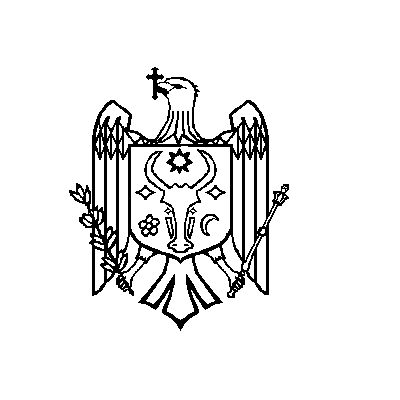 DECIZIE nr. _____din _____ iunie 2017Cu privire la aprobarea Regulamentului privind organizarea şi desfăşurarea concursului raional „Businessmanul Anului” în redacție nouăÎn scopul eficientizării procesului de organizare și desfășurare a concursului raional anual “Businessmanul Anului, susţinerii dezvoltării business-ului, sporirii competitivităţii mărfurilor şi serviciilor, stimulării exportului, atragerii investiţiilor autohtone şi străine, precum şi pentru încurajarea antreprenorilor raionali;în baza art. 43 alin (1), lit. q) şi art. 46 din Legea nr. 436 din 28 decembrie 2006 privind administraţia publică locală, Consiliul raional Ştefan Vodă DECIDE:1. Se aprobă Regulamentul privind organizarea și desfășurarea concursului raional “Businessmanul Anului” în redacție nouă, conform anexei;2. Se abrogă anexa nr.1 la decizia Consiliului raional nr. 1/9 din 25 februarie 2016 cu privire la organizarea şi desfăşurarea concursului raional „Businessmanul anului”. 3. Controlul executării prezentei decizii se atribuie dlui Alexandru Pavlicenco, vicepreşedintele raionului;4. Prezenta decizie se aduce la cunoştinţă:Oficiului teritorial Căuşeni al Cancelariei de Stat;Direcţiei economie şi atragerea investiţiilor;Direcţiei agricultură şi alimentaţie;Administraţiei publice locale de nivelul I;Prin publicarea pe pagina web și în Monitorul Oficial al Consiliului raional Ștefan Vodă.Preşedintele şedinţei                                                                         Contrasemnează: Secretarul Consiliului raional                                                                 Ion Ţurcan Anexă la decizia Consiliului raional Ştefan-Vodă nr. _____ din _____iunie 2017REGULAMENTULprivind organizarea şi desfăşurarea concursului raional „Businessmanul Anului”I. Dispoziţii generale1.1. În scopul stimulării dezvoltării business-ului, sporirii competitivităţii mărfurilor şi serviciilor, stimulării exportului, atragerii investiţiilor autohtone şi străine şi pentru încurajarea antreprenorilor raionali, Consiliul raional organizează pe parcursul semestrului I al anului concursul raional „Businessmanul Anului” (în continuare - concurs). 1.2. Prezentul Regulament stabileşte modul şi condiţiile de desfăşurare şi decorare a învingătorilor concursului.1.3  Concursul are un caracter deschis şi participarea în cadrul acestuia nu este limitată.1.4 La concurs participă agenţi economici indiferent de genul lor de activitate, forma organizatorico-juridică şi tipul de proprietate, înregistraţi în modul stabilit în calitate de agent economic pe teritoriul raionului Ştefan Vodă.1.5  Înaintarea candidaților pentru participare la concurs se face de către administrația publică locală, serviciile și instituțiile publice, colectivele de muncă, organizațiile sindicale, obștești, consilieri raionali, precum și prin cerere personală. 1.6 Titlul „Businessmanul Anului” se acordă conducătorului (directorului) întreprinderii învingătoare la concurs, care dispune de dreptul de a semna documentele financiare, de a le confirma prin aplicarea ştampilei şi a reprezenta interesele întreprinderii fără procură. 1.7 Participanţilor la concurs li se garantează dreptul de a învinge în competiţie şi evaluarea obiectivă a indicilor activităţii lor economice pentru anul precedent organizării concursului şi a activităţii, implicării acestora în acţiunile raionale în anul desfăşurării concursului. 1.7 Mijloacele financiare pentru desfăşurarea concursului se asigură din bugetul raional la Compartimentul “Cultură, artă, sport, acțiuni pentru tineret”, precum şi a alocaţiilor benevole ale antreprenorilor. II. Organizarea şi desfăşurarea concursului      2.1.  Pentru organizarea, desfăşurarea şi totalizarea rezultatelor concursului se instituie Comisia de concurs (în continuare - Comisia) prin dispoziția președintelui raionului. 2.2. Se acceptă participarea concomitentă a agenţilor economici la mai multe nominalizări ale concursului.2.3.  Şedinţele comisiilor sunt publice şi se consideră deliberative dacă la ele sunt prezenţi mai mult de jumătate din membrii acestora. 2.4. Deciziile comisiei se adoptă prin vot majoritar. În cazul parităţii de voturi, votul preşedintelui comisiei este decisiv. 2.5. Comisia de concurs determină învingătorii conform nominalizărilor stabilite în anul respectiv de organizare și desfășurare a Concursului.2.6. Ceremonia de decernare a distincţiilor şi premiilor învingătorilor concursului se desfăşoară în cadrul festivităţii “Gala Businessmanul Anului” în data hotărâtă de comisie. III. Comisia de concurs 3.1. Organizarea, desfăşurarea şi totalizarea rezultatelor concursului le efectuează Comisia de concurs. 3.2. În componenţa comisiei vor fi incluşi, de regulă, președintele raionului, vicepreședintele, conducătorii direcțiilor și serviciilor raionale, instituţiilor publice, asociaţiilor de antreprenori şi obşteşti, consilieri raionali, reprezentanţii mass – media din raion.3.3 Componenţa nominală a Comisiei va fi aprobată prin dispoziţia Preşedintelui raionului.3.4 Comisia exercită următoarele atribuţii: 3.4.1 Stabileşte devizul de venituri şi cheltuieli ale concursului. 3.4.2 Stabilește criteriile de evaluare a concurenților la fiecare nominalizare.       3.4.3 Aprobă programul şi locaţia desfăşurării concursului şi a desfăşurării festivităţii “Gala Businessmanul Anului”.       3.4.4 Oferă informaţii referitor la concurs.       3.4.5 Publică în mijloacele mass-media informaţia cu privire la desfăşurarea şi condiţiile concursului.       3.4.6 Aprobă lista învingătorilor la concurs.       3.4.7 Organizează ceremonia de decernare a distincţiilor şi premiilor.3.5. În scopul efectuării acţiunilor organizatorice, acumulării, analizei şi verificării datelor solicitanţilor, Comisia poate antrena specialişti ai direcţiilor, secţiilor subordonate Consiliului raional.IV. Participanţii la concurs4.1 Întreprinderile participante la concurs trebuie să:      4.1.1 Demonstreze o sporire stabilă a indicilor economici (rezultatele financiare, confirmate de către Direcţia raională pentru statistică).      4.1.2 Creeze noi locuri de muncă.      4.1.3 Utilizeze tehnologii avansate.      4.1.4 Producă mărfuri şi să presteze servicii de calitate înaltă.      4.1.5 Participe în acţiuni de binefacere şi realizarea proiectelor sociale. 4.2 Nu se acceptă participarea la concurs în cazurile în care:      4.2.1 Agentul economic nu şi-a onorat, în termenele stabilite, obligaţiile fiscale ce ţin de achitarea impozitelor, taxelor, cotelor de asigurări sociale de stat, primelor de asigurare obligatorie de asistenţă medicală, penalităţilor şi amenzilor aferente.      4.2.2 Faţă de agentul economic au fost intentate procese penale sau asemenea procese se află în stadiu de examinare.     4.2.3 Există demersuri ale organelor de drept şi de control din ţările cu care Moldova are semnate acorduri internaţionale de colaborare.     4.2.4 Există demersuri din partea Inspecţiei Muncii, a sindicatelor privind încălcarea legislaţiei muncii.Decernarea distincţiilor şi acordarea premiilor învingătorilor concursului 5.1 Pentru fiecare nominalizare învingătorilor concursului li se conferă titlul onorific “Businessmanul Anului” cu înmânarea trofeului/medaliei cu inscripția nominalizării, a diplomei de onoare și a cadourilor de preț stabilite de comisie în anul respectiv de organizare a Concursului. 5.2   Diplomele conţin următoarele date:•	Numele şi prenumele învingătorului la concurs;•	Denumirea întreprinderii (firmei);•	Denumirea nominalizării;•	Semnătura preşedintelui Comisiei autentificată cu ştampila Consiliului raional şi data petrecerii concursului.5.3. Celebrarea învingătorilor la concurs, conferirea titlului „Businessmanul Anului”, înmânarea diplomelor şi trofeelor/medaliilor se efectuează în atmosfera solemnă în cadrul festivităţii “Gala Busnessmanul Anului”.5.4. Cadourile de preţ se vor acorda învingătorilor, în baza procesului-verbal al Comisiei şi a dispoziţiei emise de preşedintele raionului. REPUBLICA MOLDOVACONSILIUL RAIONAL ŞTEFAN  VODĂ